中学3年生 保護者各位2023年○月吉日立命館宇治中学校・高等学校保護者会会長 　宇和村　哲晃中学3 年学年委員長 　○○　○○副委員長　　 ○○　○○中学3年 学年行事「第○回 学年懇親会」のご案内夏空がまぶしい季節となってまいりましたが、保護者の皆さまにおかれましては、ますますご健勝のこととお慶び申し上げます。平素は保護者会活動に、ご理解とご協力をいただき、　誠にありがとうございます。さて、このたび先生方と保護者の親睦を深めるために、下記の日程で中学最後の第○回学年懇親会を開催しますので、ご案内いたします。公私とも何かとご多用かとは存じますが、万障お繰り合わせの上、ぜひご参加くださいますようお願い致します。なお、この行事には保護者会費より補助が出ております。記日時：2023年9月○日（土）18：00～20：00　【雨天決行】　　　　　　　　　　　　　(受付　17：30～)場所：京都府立宇治公園中の島喜撰橋畔（宇治橋上流塔の島）受付場所：□▼屋　西隣に設営参加費：4,500円 【鵜飼乗船代・お食事代(季節の特別折詰)】参加費は当日受付にて、おつりが出ないようお願いします。※新型コロナの感染状況により、季節の特別折詰は、下船時でのお持ち帰りに変更させていただく場合がございます。また、宇治川○○▽より鵜飼の開催が中止される場合には、メール、Classiにて、連絡をさせていただきます。※駐車場はございません。当日は、公共交通機関をご利用ください。※飲酒される方は、お車の運転はお控えください。※欠席されます方への補助費の還元はいたしかねます。※キャンセルは○月○日までにご連絡ください。それ以降は、保護者会補助費と参加費の合計をご負担いただくことになりますので、ご了承ください。連絡先：【○○】TEL090-○○○○-○○○○　【○○】TEL090-○○○○-○○○○≪学年懇親会の出欠回答方法≫　※○月▲日(木)にClassiで配信される出欠アンケートにご回答ください。　　　　　　　　　　　　　　　　　　　　　　　　(〆切：○月□日　(金))　※出欠の如何に関わらず、保護者様全員ご回答くださいますようお願い申し上げます。　□▼屋：http://uji-○○○○/marumaru/ ▲.html　宇治川○○▽　http://www.kyoto-uji-○○○○/marumaru/ 以上中学・高校○年生 保護者各位20××年○月吉日立命館宇治中学校・高等学校保護者会会長 　宇和村　哲晃中・高 ◯ 年学年委員長 　○○　○○副委員長　　 ○○　○○高校○年第○回学年懇親会『研修旅行の写真・ビデオ鑑賞会』の御案内秋風かおる爽やかな季節になってまいりました。保護者の皆様いかがお過ごしでしょうか。平素は保護者会活動に、ご理解とご協力をいただき、誠にありがとうございます。さて、研修旅行から帰ってきた子どもたちからの、たくさんの土産話で盛り上がったことと思います。保護者の皆様にも研修旅行の様子を写真・ビデオのスライドショーで楽しんでいただきたく、つきましては、下記の日程で第○回学年懇親会を開催致しますので、ご案内申し上げます。公私とも何かとご多用かとは存じますが、万障お繰り合わせの上、ぜひご参加くださいますようお願い致します。（この行事には、保護者会費より補助がでております。）記日時：2023年◯月△日（土）13：30～15：30　(受付　13：00～)場所：本校A棟多目的室会費：無料（保護者会費よりお茶とお菓子をご用意させていただきます。）【問い合わせ先】○○　090-0000-0000　○○　090-0000-0000≪学年懇親会の出欠回答方法≫　※○月▲日(木)にClassiで配信される出欠アンケートにご回答ください。(〆切：○月□日(金))　※出欠の如何に関わらず、保護者様全員ご回答くださいますようお願い申し上げます。＜お願いとご確認＞	＊駐車場はございませんので、当日は、公共交通機関をご利用ください。＊植物公園・太陽が丘・近郊住宅地への駐車はご迷惑になりますのでおやめください。＊学年懇親会にご欠席されます方への補助費の還元はいたしかねます。＊名札と上履きをご持参ください。＊京都京阪バスにご乗車の場合は下記の QR コードから時刻表にアクセスできます。以上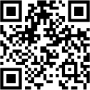 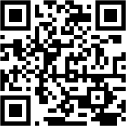 ＜行き＞系統【240・240A・250A】近鉄大久保駅→立命館宇治高校＜帰り＞系統【240A・250A】立命館宇治高校→近鉄大久保駅＜行き＞系統【240・240A・250・250A】京阪宇治駅→立命館宇治高校＜帰り＞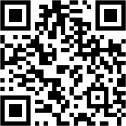 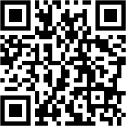 系統【240A】立命館宇治高校→京阪宇治駅